ПОСТАНОВЛЕНИЕАдминистрации сельского поселения Петровский сельсоветДобринского муниципального района Липецкой областиРоссийской Федерации16.12.2016                   п.свх. Петровский                            № 96              Об утверждении Порядка применения бюджетной классификации РоссийскойФедерации в части целевых статей и видов расходов, применяемых при составлении и исполнении  бюджета сельского поселенияПетровский сельсовет Добринского муниципального района Липецкой области Российской Федерации на 2017 год и плановый период 2018 и 2019 годов , в том числе финансовое обеспечение которых осуществляется за счет межбюджетных субсидий, субвенций и иных межбюджетных трансфертов, имеющих целевое назначение	В соответствии с Положением «О бюджетном процессе сельского поселения Петровский сельсовет в новой редакции», утвержденное решением Совета депутатов сельского поселения Петровский сельсовет от 24.06.2015г. №149-рс (с внесенными изменениями)  администрация сельского поселения Петровский сельсовет:                                   ПОСТАНОВЛЯЕТ:1. Утвердить  Порядок применения бюджетной классификации Российской Федерации в части целевых статей и видов расходов, применяемых при составлении и исполнении бюджета сельского поселения Петровский сельсовет Добринского муниципального района Липецкой области Российской Федерации на 2017 год и плановый период 2018 и 2019 годов , в том числе финансовое обеспечение которых осуществляется за счет межбюджетных субсидий, субвенций  и иных межбюджетных трансфертов, имеющих целевое назначение (прилагается).2. Контроль за исполнением данного постановления возложить на главу администрации сельского поселения Петровский сельсовет  Н.В.Лычкина.  3.Настоящее постановление вступает в силу с дня его обнародования и     распространяется на правоотношения с 01.01.2017г.       Глава администрациисельского поселения Петровскийсельсовет                                                                                          Н.В.ЛычкинУтвержден                                                                                     постановлением администрации                                                                      сельского поселения Петровский  сельсовет       от  16.12.2016г. № 96                                                      ПОРЯДОКприменения бюджетной классификации Российской Федерации в части целевых статей и видов расходов, применяемых при составлении и исполнении бюджета сельского поселения Петровский сельсовет Добринского муниципального района Липецкой области Российской Федерации на 2017 год и плановый период 2018 и 2019 годов , в том числе финансовое обеспечение которых осуществляется за счет межбюджетных субсидий, субвенций и иных межбюджетных трансфертов, имеющих целевое назначениеЦелевые статьи классификации бюджета сельского поселения99 0 00 00000  Непрограммные расходы бюджета поселенияПо данной целевой статье отражаются расходы по обеспечению деятельности органов местного самоуправления в рамках непрограммных расходов бюджета поселения	99 1 00 00000 Обеспечение деятельности органов местного самоуправления99 1 00 00050 Обеспечение деятельности главы местной администрации (исполнительно-распорядительного органа муниципального образования      99 9 00 00110     Расходы на выплаты по оплате труда работников органов местного самоуправления      99 9 00 00120     Расходы на обеспечение функций органов местного самоуправления(за исключением расходов на выплаты по оплате труда работников указанных органов)99 9 00 00130  Межбюджетные трансферты бюджету муниципального района из бюджета поселения на осуществление части полномочий по решению вопросов местного значения в соответствии с заключенным соглашением01 4 02  S6270 Расходы на приобретение программного обеспечения на условиях софинансирования с областным бюджетом01 4 04 20080 Расходы на оплату членских взносов 99 9 00 51180  Осуществление первичного воинского учета на территориях, где отсутствуют военные комиссариаты01 0 00 00000   Муниципальная программа сельского поселения «Устойчивое развитие территории сельского поселения Петровский сельсовет на 2014-2020 годы»По данной целевой статье отражаются расходы   подпрограмм:«Обеспечение реализации муниципальной политики на территории сельского поселения Петровский сельсовет»«Обеспечение безопасности человека и природной среды на территории сельского поселения Петровский сельсовет»«Обеспечение населения качественной, развитой инфраструктурой и повышение уровня благоустройства территории сельского поселения Петровский сельсовет»«Развитие социальной сферы на территории сельского поселения Петровский сельсовет»01 3 01 20040 Проведение мероприятий по обеспечению пожарной безопасности в сельском поселении       01 1 01 20130 Расходы на содержание и текущий ремонт дорог      01 1 03  20010  Расходы на уличное освещение      01 1 04 99999  Реализация направления расходов основного мероприятия «Прочие мероприятия по  благоустройству сельского поселения»     01 2 02  09000 Предоставление бюджетным и автономным учреждениям субсидий122  Иные выплаты персоналу государственных(муниципальных) органов, за исключением фонда оплаты трудаПо данному элементу отражаются расходы бюджета сельского поселения, направленные на осуществление дополнительных выплат и компенсаций работникам органов местного самоуправления, в том числе обусловленных статусом муниципальных гражданских служащих в соответствии с законодательством  субъекта Российской Федерации, нормативными актами органов местного самоуправления муниципального района, не включенных в фонд оплаты труда, а также на уплату страховых взносов с указанных выплат в установленных законодательством случаях.129 Взносы по обязательному социальному страхованию на выплаты денежного содержания и иные выплаты работникам государственных (муниципальных) органовПо данному элементу отражаются расходы бюджета сельского поселения, направленные на уплату страховых взносов в бюджеты государственных внебюджетных фондов на суммы оплаты труда.200   Закупка товаров, работ и услуг для государственных (муниципальных) нужд242  Закупка товаров, работ, услуг в сфере информационно-коммуникационных технологийПо данному элементу подлежат отражению расходы на закупку товаров, работ и услуг в сфере информационно-коммуникационных технологий:проектирование прикладных систем и ИКТ-инфраструктуры;приобретение прав на программное обеспечение, разработка (доработка) программного обеспечения;приобретение оборудования (в том числе с предустановленным программным обеспечением), включая расходы на монтажные работы и пуско-наладочные работы по указанному оборудованию;подключение (обеспечение доступа) к внешним информационным ресурсам и сетям связи, коммуникационным сетям;эксплуатационные расходы (в том числе обеспечение функционирования и поддержка работоспособности прикладного и системного программного обеспечения, техническое обслуживание аппаратного обеспечения, включающее контроль технического состояния, закупка комплектующих);оплату арендной платы в соответствии с заключенными договорами аренды (субаренды, имущественного найма, проката) ИКТ-оборудования (автоматизированных рабочих мест, коммуникационного, серверного, периферийного оборудования);другие аналогичные расходы.244  Прочая закупка товаров, работ и услугдля муниципальных нуждПо данному элементу отражаются расходы на закупку товаров, работ, услуг для муниципальных нужд, не отнесенных к 252 - 253, в том числе расходы на приобретение в муниципальную собственность акций акционерных обществ у третьих лиц.500   Межбюджетные трансферты                 540       Иные межбюджетные трансфертыДанная группа предназначена для отражения (с учетом установленной в ней детализации по подгруппам и элементам) расходов бюджета сельского поселения  на предоставление бюджетам муниципальных образований иных межбюджетных трансфертов.600 Предоставление субсидий бюджетным, автономным учреждениям и иным некоммерческим организациям621  Субсидии автономным учреждениям на финансовое обеспечение государственного (муниципального) задания на оказание государственных (муниципальных) услуг (выполнение работ)Данная группа предназначена для отражения (с учетом установленной в ней детализации по подгруппам и элементам) расходов бюджета сельского поселения на предоставление субсидий бюджетным, автономным учреждениям и иным некоммерческим организациям в целях оказания муниципальных услуг (выполнения работ).800     Иные бюджетные ассигнования851 Уплата налога на имущество организацийи земельного налогаПо данному элементу отражаются расходы по уплате налога на имущество организаций и земельного налога (в том числе в период строительства объектов капитального строительства). 852 Уплата прочих налогов и сборовПо данному элементу отражаются расходы по уплате налога на транспорт, налог на негативное влияние на окружающую среду853 Уплата иных платежей- иных налогов, сборов и обязательных платежей, а также платежей в форме паевых, членских и иных взносов (за исключением взносов в международные организации).870 Резервные средства880 Специальные расходыПо данной подгруппе отражаются расходы бюджета сельского поселения, предусмотренные на реализацию отдельных мероприятий, распределение которых по соответствующим группам, подгруппам и элементам не представляется возможным в силу специфики соответствующих расходных обязательств бюджетов.2. Виды расходов классификации бюджета сельского поселения100   Расходы на выплаты персоналу в целях обеспечения выполнения функций государственными (муниципальными) органами, казенными учреждениями, органами управления государственными внебюджетными фондами121 Фонд оплаты труда государственных (муниципальных) органов и  взносы по обязательному социальному страхованиюПо данному элементу отражаются расходы бюджета сельского поселения, направленные на выплату денежного содержания работникам органов местного самоуправления на основе договоров (контрактов), в том числе в соответствии с законодательством о муниципальной службе, а также иные выплаты работникам органов местного самоуправления в пределах фонда оплаты труда, в том числе выплаты пособия за первые три дня временной нетрудоспособности за счет средств работодателя, в случае заболевания работника или полученной им травмы (за исключением несчастных случаев на производстве и профессиональных заболеваний).                             Сопоставительная таблица целевых статей расходов для составления и исполнения  федерального бюджета                              Сопоставительная таблица целевых статей расходов для составления и исполнения  федерального бюджета                              Сопоставительная таблица целевых статей расходов для составления и исполнения  федерального бюджета                              Сопоставительная таблица целевых статей расходов для составления и исполнения  федерального бюджета                              Сопоставительная таблица целевых статей расходов для составления и исполнения  федерального бюджета                          и бюджетов государственных внебюджетных фондов Российской Федерации на 2017 год и плановый период 2018 и 2019 годов, к применяемым в 2016 году                         и бюджетов государственных внебюджетных фондов Российской Федерации на 2017 год и плановый период 2018 и 2019 годов, к применяемым в 2016 году                         и бюджетов государственных внебюджетных фондов Российской Федерации на 2017 год и плановый период 2018 и 2019 годов, к применяемым в 2016 году                         и бюджетов государственных внебюджетных фондов Российской Федерации на 2017 год и плановый период 2018 и 2019 годов, к применяемым в 2016 году                         и бюджетов государственных внебюджетных фондов Российской Федерации на 2017 год и плановый период 2018 и 2019 годов, к применяемым в 2016 году2016201620162017 и плановый период 2018 и 2019 годов2017 и плановый период 2018 и 2019 годовКод ЦСРНаименование целевой статьи расходов Наименование целевой статьи расходов Код ЦСРНаименование целевой статьи расходовКод ЦСРНаименование целевой статьи расходовНаименование целевой статьи расходов99 1 00 00050Обеспечение деятельности главы местной администрации (исполнительно-распорядительного органа муниципального образования)  99 1 00 0005099 1 00 00050Обеспечение деятельности главы местной администрации (исполнительно-распорядительного органа муниципального образования)  99 9 00 00110Расходы на выплаты персоналу в целях обеспечения выполнения функций государственными (муниципальными) органами, казенными учреждениями, органами управления государственными внебюджетными фондами99 9 00 0011099 9 00 00110Расходы на выплаты персоналу в целях обеспечения выполнения функций государственными (муниципальными) органами, казенными учреждениями, органами управления государственными внебюджетными фондами99 9 00 00120Расходы на обеспечение функций органов местного самоуправления (за исключением расходов на выплаты по оплате труда работников указанных органов)99 9 00 0012099 9 00 00120Расходы на обеспечение функций органов местного самоуправления (за исключением расходов на выплаты по оплате труда работников указанных органов)99 9 00 00130Межбюджетные трансферты бюджету муниципального района из бюджета  сельского поселения на осуществление части полномочий по решению вопросов местного значения в соответствии с заключенным соглашением99 9 00 0013099 9 00 00130Межбюджетные трансферты бюджету муниципального района из бюджета  сельского поселения на осуществление части полномочий по решению вопросов местного значения в соответствии с заключенным соглашением01 4 03 S6270Расходы на приобретение программного обеспечения на условиях софинансирования с областным бюджетом01 4 03 S627001 4 03 S6270Расходы на приобретение программного обеспечения на условиях софинансирования с областным бюджетом01 4 04 20080Расходы на оплату членских взносов01 4 04 2008001 4 04 20080Расходы на оплату членских взносов99 9 00 51180Осуществление первичного воинского учета на территориях, где отсутствуют военные комиссариаты99 9 00 5118099 9 00 51180Осуществление первичного воинского учета на территориях, где отсутствуют военные комиссариаты01 3 02 20040Проведение мероприятий по обеспечению пожарной безопасности в сельском поселении01 3 02 2004001 3 02 20040Проведение мероприятий по обеспечению пожарной безопасности в сельском поселении01 1 01 20130Расходы на содержание и текущий ремонт дорог01 1 01 2013001 1 01 20130Расходы на содержание и текущий ремонт дорог01 1 03 20010Расходы на уличное освещение01 1 03 2001001 1 03 20010Расходы на уличное освещение01 1 04 99999Реализация направления расходов основного мероприятия «Прочие мероприятия по благоустройству сельского поселения»01 1 04 9999901 1 04 99999Реализация направления расходов основного мероприятия «Прочие мероприятия по благоустройству сельского поселения»01 2 02 09000Предоставление бюджетным и автономным учреждениям субсидий                             Сопоставительная таблица видов расходов для составления и исполнения  бюджета сельского поселения                             Сопоставительная таблица видов расходов для составления и исполнения  бюджета сельского поселения                             Сопоставительная таблица видов расходов для составления и исполнения  бюджета сельского поселения                             Сопоставительная таблица видов расходов для составления и исполнения  бюджета сельского поселения                             Сопоставительная таблица видов расходов для составления и исполнения  бюджета сельского поселения                         на 2017 год и плановый период 2018 и 2019 годов, к применяемым в 2016 году                         на 2017 год и плановый период 2018 и 2019 годов, к применяемым в 2016 году                         на 2017 год и плановый период 2018 и 2019 годов, к применяемым в 2016 году                         на 2017 год и плановый период 2018 и 2019 годов, к применяемым в 2016 году                         на 2017 год и плановый период 2018 и 2019 годов, к применяемым в 2016 году2016201620162017 и плановый период 2018 и 2019 годов2017 и плановый период 2018 и 2019 годовВид расходовВид расходовНаименование видов расходов Вид расходовНаименование видов расходов 100Расходы на выплаты персоналу в целях обеспечения выполнения функций государственными (муниципальными) органами, казенными учреждениями, органами управления государственными внебюджетными фондамиРасходы на выплаты персоналу в целях обеспечения выполнения функций государственными (муниципальными) органами, казенными учреждениями, органами управления государственными внебюджетными фондами100Расходы на выплаты персоналу в целях обеспечения выполнения функций государственными (муниципальными) органами, казенными учреждениями, органами управления государственными внебюджетными фондами121Фонд оплаты труда государственных (муниципальных) органов и взносы по обязательному социальному страхованиюФонд оплаты труда государственных (муниципальных) органов и взносы по обязательному социальному страхованию121Фонд оплаты труда государственных (муниципальных) органов и взносы по обязательному социальному страхованию122Иные выплаты персоналу государственных (муниципальных) органов, за исключением фонда оплаты трудаИные выплаты персоналу государственных (муниципальных) органов, за исключением фонда оплаты труда122Иные выплаты персоналу государственных (муниципальных) органов, за исключением фонда оплаты труда129Взносы по обязательному социальному страхованию на выплаты денежного содержания и иные выплаты работникам государственных (муниципальных) органовВзносы по обязательному социальному страхованию на выплаты денежного содержания и иные выплаты работникам государственных (муниципальных) органов129Взносы по обязательному социальному страхованию на выплаты денежного содержания и иные выплаты работникам государственных (муниципальных) органов200Закупка товаров, работ и услуг для государственных (муниципальных) нуждЗакупка товаров, работ и услуг для государственных (муниципальных) нужд200Закупка товаров, работ и услуг для государственных (муниципальных) нужд242Закупка товаров, работ, услуг в сфере информационно-коммуникационных технологийЗакупка товаров, работ, услуг в сфере информационно-коммуникационных технологий242Закупка товаров, работ, услуг в сфере информационно-коммуникационных технологий244Прочая закупка товаров, работ и услуг для обеспечения государственных (муниципальных) нуждПрочая закупка товаров, работ и услуг для обеспечения государственных (муниципальных) нужд244Прочая закупка товаров, работ и услуг для обеспечения государственных (муниципальных) нужд500Межбюджетные трансфертыМежбюджетные трансферты500Межбюджетные трансферты540Иные межбюджетные трансфертыИные межбюджетные трансферты540Иные межбюджетные трансферты600Предоставление субсидий бюджетным, автономным учреждениям и иным некоммерческим организациямПредоставление субсидий бюджетным, автономным учреждениям и иным некоммерческим организациям600Предоставление субсидий бюджетным, автономным учреждениям и иным некоммерческим организациям621Субсидии автономным учреждениям на финансовое обеспечение государственного (муниципального) задания на оказание государственных (муниципальных) услуг (выполнение работ)Субсидии автономным учреждениям на финансовое обеспечение государственного (муниципального) задания на оказание государственных (муниципальных) услуг (выполнение работ)621Субсидии автономным учреждениям на финансовое обеспечение государственного (муниципального) задания на оказание государственных (муниципальных) услуг (выполнение работ)800Иные бюджетные ассигнованияИные бюджетные ассигнования800Иные бюджетные ассигнования810Субсидии юридическим лицам (кроме некоммерческихорганизаций), индивидуальным предпринимателям, физическим лицам - производителям товаров, работ, услуСубсидии юридическим лицам (кроме некоммерческихорганизаций), индивидуальным предпринимателям, физическим лицам - производителям товаров, работ, услу810Субсидии юридическим лицам (кроме некоммерческихорганизаций), индивидуальным предпринимателям, физическим лицам - производителям товаров, работ, услу851Уплата налога на имущество организаций и земельного налогаУплата налога на имущество организаций и земельного налога851Уплата налога на имущество организаций и земельного налога852Уплата прочих налогов, сборов Уплата прочих налогов, сборов 852Уплата прочих налогов, сборов 853Уплата иных платежейУплата иных платежей853Уплата иных платежей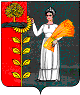 